Okvirni vremenik pisanih provjera znanja za _3__ razred2015./16.– 1. polugodište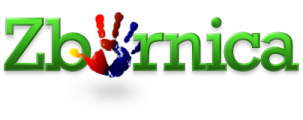 Osnovna škola „Grigor Vitez“Sveti Ivan  Žabno__________________		Razrednik/ca: ____GORDANA KOŠĆAK 3. RAZRED__________________________RUJAN 2015.RUJAN 2015.LISTOPAD 2015.LISTOPAD 2015.STUDENI 2015.STUDENI 2015.PROSINAC 2015.PROSINAC 2015.predsadržajpredsadržajpredsadržajpredsadržaj1.utoLjetni odmor učenikaLjetni odmor učenika1.čet1.ned1.uto2.sriLjetni odmor učenikaLjetni odmor učenika2.pet2.pon2.sri3.četLjetni odmor učenikaLjetni odmor učenika3.sub3.uto3.čet4.petLjetni odmor učenikaLjetni odmor učenika4.ned4.sri4.pet5.sub5.ponPIDSNALAŽENJE U PROSTORU5.čet5.sub6.ned6.uto6.pet6.ned7.pon7.sri7.sub7.pon8.uto8.čet8.ned8.utoEJUnit 3 test9.sriHJINICIJALNI TEST9.petNENASTAVNI DAN9.pon9.sri10.čet10.sub10.utoEJUnit 2 test10.čet11.pet11.ned11.sri11.pet12.sub12.pon12.čet12.sub13.ned13.uto13.pet13.ned14.pon14.sri14.sub14.pon15.uto15.četEJUnit 1 test15.ned15.utoHJPOLUGODIŠNJI  ISPIT16.sri16.pet16.pon16.sriPIDŽUPANIJA I PROMET17.čet17.sub17.utoMATPISANO ZBR. I ODUZ.DVOZNANM BR.17.čet18.petMATINICIJALNI TEST18.ned18.sri18.pet19.sub19.ponMATBROJEVI DO 100019.čet19.sub20.ned20.uto20.pet20.ned21.pon21.sri21.sub21.pon22.uto22.četPIDPLAN MJESTA22.ned22.uto23.sri23.pet23.ponPIDZAVIČAJ23.sri24.čet24.sub24.uto24.četZimski odmor učenikaZimski odmor učenika25.pet25.ned25.sri25.petZimski odmor učenikaZimski odmor učenika26.sub26.ponMATZBR.I ODUZ.TROZN. IEDNOZN.BROJA26.čet26.subZimski odmor učenikaZimski odmor učenika27.ned27.ut27.petHJUMANJENICE I UVEĆANICE27.nedZimski odmor učenikaZimski odmor učenika28.pon28.sri28.sub28.ponZimski odmor učenikaZimski odmor učenika29.uto29.četHJIMENICE (JED. I MNOŽ.)29.ned29.utoZimski odmor učenikaZimski odmor učenika30.sri30.pet30.pon30.sriZimski odmor učenikaZimski odmor učenika31.sub31.četZimski odmor učenikaZimski odmor učenika